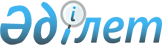 Об утверждении регламентов государственных услуг
					
			Утративший силу
			
			
		
					Постановление акимата Костанайской области от 2 июня 2014 года № 244. Зарегистрировано Департаментом юстиции Костанайской области 9 июля 2014 года № 4920. Утратило силу постановлением акимата Костанайской области от 16 ноября 2015 года № 482

      Сноска. Утратило силу постановлением акимата Костанайской области от 16.11.2015 № 482 (вводится в действие со дня его подписания).      В соответствии со статьей 16 Закона Республики Казахстан от 15 апреля 2013 года "О государственных услугах" акимат Костанайской области ПОСТАНОВЛЯЕТ:



      1. Утвердить прилагаемые регламенты государственных услуг:



      1) "Предоставление субсидирования ставки вознаграждения в рамках программы "Дорожная карта бизнеса 2020";



      2) "Предоставление гарантий в рамках программы "Дорожная карта бизнеса 2020".



      2. Настоящее постановление вводится в действие по истечении десяти календарных дней после дня его первого официального опубликования.      Аким области                               Н. Садуакасов      СОГЛАСОВАНО:      Руководитель ГУ

      "Управление предпринимательства

      и индустриально-инновационного

      развития акимата Костанайской

      области"

      _________________ М. Сокитбаев

Утвержден        

постановлением акимата  

от 2 июня 2014 года № 244  Регламент государственной услуги

"Предоставление субсидирования ставки

вознаграждения в рамках программы

"Дорожная карта бизнеса 2020"

(далее – регламент) 

1. Общие положения

      1. Государственная услуга "Предоставление субсидирования ставки вознаграждения в рамках программы "Дорожная карта бизнеса 2020" (далее – государственная услуга) оказывается местным исполнительным органом области (государственное учреждение "Управление предпринимательства и индустриально-инновационного развития акимата Костанайской области") (далее – услугодатель).

      Прием заявлений и выдача результата оказания государственной услуги осуществляется канцелярией услугодателя.



      2. Форма оказываемой государственной услуги: бумажная.



      3. Результат оказываемой государственной услуги – выписка из протокола заседания Регионального координационного совета (далее – РКС).



      4. Форма предоставления результата государственной услуги – бумажная. 

2. Описание порядка действий

структурных подразделений (работников)

услугодателя в процессе оказания

государственной услуги

      5. Основанием для начала процедуры (действия) по оказанию государственной услуги является принятие услугодателем заявления и документов (далее – пакет документов), указанных в пункте 9 Стандарта государственной услуги "Предоставление субсидирования ставки вознаграждения в рамках программы "Дорожная карта бизнеса 2020", утвержденного постановлением Правительства Республики Казахстан от 4 мая 2014 года № 434 "Об утверждении стандартов государственных услуг, оказываемых в сфере поддержки предпринимательской деятельности" (далее – Стандарт).



      6. Содержание каждой процедуры (действия), входящей в состав процесса оказания государственной услуги, длительность его выполнения:



      1) сотрудник канцелярии услугодателя осуществляет прием пакета документов, представленных услугополучателем, их регистрацию и осуществляет выдачу копии заявления с отметкой о регистрации у услугодателя с указанием даты приема пакета документов, не более 20 минут, передает пакет документов руководителю услугодателя, 20 минут.

      Результат – копия заявления с отметкой о регистрации;



      2) руководитель услугодателя определяет ответственного исполнителя, налагает соответствующую визу, 2 часа.

      Результат – виза руководителя услугодателя;



      3) ответственный исполнитель услугодателя производит проверку полноты пакета документов и направляет его на рассмотрение РКС, 9 календарных дней.

      Результат – направление пакета документов на рассмотрение РКС;



      4) РКС осуществляет рассмотрение и обсуждение представленного пакета документов, принимает соответствующее решение,4 календарных дня.

      Результат – протокол заседания РКС;



      5) ответственный исполнитель услугодателя подготавливает проект выписки из протокола заседания РКС, 1 календарный день.

      Результат – проект выписки из протокола заседания РКС;



      6) руководитель услугодателя рассматривает и подписывает проект выписки из протокола заседания РКС, 2 часа.

      Результат – подписанная выписка из протокола заседания РКС;



      7) сотрудник канцелярии услугодателя выдает выписку из протокола заседания РКС услугополучателю, не более 20 минут.

      Результат – выданная выписка из протокола заседания РКС. 

3. Описание порядка взаимодействия

структурных подразделений (работников)

услугодателя в процессе оказания

государственной услуги

      7. В процессе оказания государственной услуги участвуют:



      1) сотрудник канцелярии услугодателя;



      2) руководитель услугодателя;



      3) ответственный исполнитель услугодателя;



      4) РКС.



      8. Описание последовательности процедур (действий) между структурными подразделениями (работниками), длительность каждой процедуры (действия):



      1) сотрудник канцелярии услугодателя после осуществления приема пакета документов, их регистрации и выдачи услугополучателю копии заявления, не более 20 минут, передает пакет документов руководителю услугодателя для наложения визы, 20 минут;



      2) руководитель услугодателя, определив ответственного исполнителя, наложив соответствующую визу, передает пакет документов ответственному исполнителю услугодателя, 2 часа;



      3) ответственный исполнитель услугодателя, проверив полноту представленного пакета документов, направляет его на рассмотрение РКС, 9 календарных дней;



      4) РКС, рассмотрев представленный пакет документов, приняв соответствующее решение, передает протокол заседания РКС ответственному исполнителю услугодателя, 4 календарных дня;



      5) ответственный исполнитель услугодателя подготовив проект выписки из протокола заседания РКС, передает его для подписания руководителю услугодателя, 1 календарный день;



      6) руководитель услугодателя, подписав проект выписки из протокола заседания РКС, передает его сотруднику канцелярии услугодателя, 2 часа;



      7) сотрудник канцелярии услугодателя выдает выписку из протокола заседания РКС услугополучателю, не более 20 минут.

      Блок-схема прохождения каждого действия (процедуры) с указанием длительности каждой процедуры (действия) указана в приложении 1 к регламенту.

      Подробное описание последовательности процедур (действий), взаимодействий структурных подразделений (работников) услугодателя в процессе оказания государственной услуги отражается в справочнике бизнес-процессов оказания государственной услуги согласно приложению 2 к регламенту. 

4. Описание порядка взаимодействия

с центром обслуживания населения и (или)

иными услугодателями, а также порядка

использования информационных систем в

процессе оказания государственной услуги

      9. Государственная услуга через республиканское государственное учреждение на праве хозяйственного ведения "Центр обслуживания населения" по Костанайской области и веб-портал "электронного правительства" не оказывается.

Приложение 1 

к регламенту  Блок-схема прохождения каждого действия

(процедуры) с указанием длительности каждой

процедуры (действия)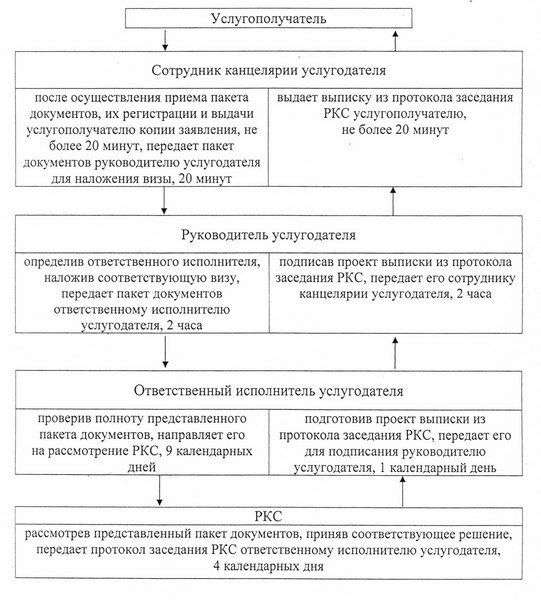 

Приложение 2 

к регламенту  Справочник бизнес – процессов оказания

государственной услуги "Предоставление

субсидирования ставки вознаграждения в

рамках программы "Дорожная карта бизнеса 2020"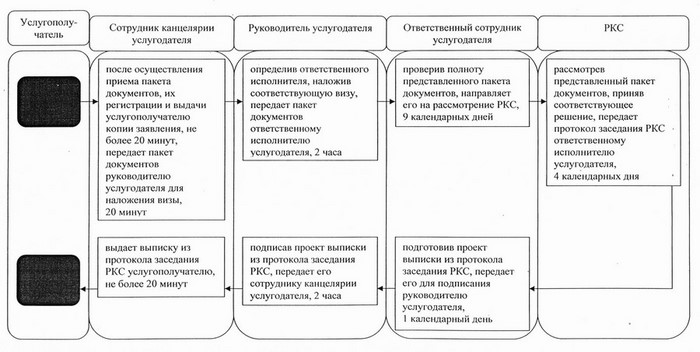 

Утвержден        

постановлением акимата  

от 2 июня 2014 года № 244  Регламент государственной услуги

"Предоставление гарантий в рамках

программы "Дорожная карта бизнеса 2020"

(далее – регламент) 

1. Общие положения

      1. Государственная услуга "Предоставление гарантий в рамках программы "Дорожная карта бизнеса 2020" (далее – государственная услуга) оказывается местным исполнительным органом области (государственное учреждение "Управление предпринимательства и индустриально-инновационного развития акимата Костанайской области") (далее – услугодатель).

      Прием заявлений и выдача результата оказания государственной услуги осуществляется канцелярией услугодателя.



      2. Форма оказываемой государственной услуги: бумажная.



      3. Результат оказываемой государственной услуги – выписка из протокола заседания Регионального координационного совета (далее – РКС).



      4. Форма предоставления результата государственной услуги – бумажная. 

2. Описание порядка действий

структурных подразделений (работников)

услугодателя в процессе оказания

государственной услуги

      5. Основанием для начала процедуры (действия) по оказанию государственной услуги является принятие услугодателем заявления и документов (далее – пакет документов), указанных в пункте 9 Стандарта государственной услуги "Предоставление гарантий в рамках программы "Дорожная карта бизнеса 2020", утвержденного постановлением Правительства Республики Казахстан от 4 мая 2014 года № 434 "Об утверждении стандартов государственных услуг, оказываемых в сфере поддержки предпринимательской деятельности" (далее – Стандарт).



      6. Содержание каждой процедуры (действия), входящей в состав процесса оказания государственной услуги, длительность его выполнения:



      1) сотрудник канцелярии услугодателя осуществляет прием пакета документов, представленных услугополучателем, их регистрацию и осуществляет выдачу копии заявления с отметкой о регистрации у услугодателя с указанием даты приема пакета документов, не более 20 минут, передает пакет документов руководителю услугодателя, 20 минут.

      Результат – копия заявления с отметкой о регистрации;



      2) руководитель услугодателя определяет ответственного исполнителя, налагает соответствующую визу, 2 часа.

      Результат – виза руководителя услугодателя;



      3) ответственный исполнитель услугодателя производит проверку полноты пакета документов и направляет его на рассмотрение РКС, 7 календарных дней.

      Результат – направление пакета документов на рассмотрение РКС;



      4) РКС осуществляет рассмотрение и обсуждение представленного пакета документов, принимает соответствующее решение, 3 календарных дня.

      Результат – протокол заседания РКС;



      5) ответственный исполнитель услугодателя подготавливает проект выписки из протокола заседания РКС, 4 календарных дня.

      Результат – проект выписки из протокола заседания РКС;



      6) руководитель услугодателя рассматривает и подписывает проект выписки из протокола заседания РКС, 2 часа.

      Результат – подписанная выписка из протокола заседания РКС;



      7) сотрудник канцелярии услугодателя выдает выписку из протокола заседания РКС услугополучателю, не более 20 минут.

      Результат – выданная выписка из протокола заседания РКС. 

3. Описание порядка взаимодействия

структурных подразделений (работников)

услугодателя в процессе оказания

государственной услуги

      7. В процессе оказания государственной услуги участвуют:



      1) сотрудник канцелярии услугодателя;



      2) руководитель услугодателя;



      3) ответственный исполнитель услугодателя;



      4) РКС.



      8. Описание последовательности процедур (действий) между структурными подразделениями (работниками), длительность каждой процедуры (действия):



      1) сотрудник канцелярии услугодателя после осуществления приема пакета документов, их регистрации и выдачи услугополучателю копии заявления, не более 20 минут, передает пакет документов руководителю услугодателя для наложения визы, 20 минут;



      2) руководитель услугодателя, определив ответственного исполнителя, наложив соответствующую визу, передает пакет документов ответственному исполнителю услугодателя, 2 часа;



      3) ответственный исполнитель услугодателя, проверив полноту представленного пакета документов, направляет его на рассмотрение РКС, 7 календарных дней;



      4) РКС, рассмотрев представленный пакет документов, приняв соответствующее решение, передает протокол заседания РКС ответственному исполнителю услугодателя, 3 календарных дня;



      5) ответственный исполнитель услугодателя, подготовив проект выписки из протокола заседания РКС, передает его для подписания руководителю услугодателя, 4 календарных дня;



      6) руководитель услугодателя, подписав проект выписки из протокола заседания РКС, передает его сотруднику канцелярии услугодателя, 2 часа;



      7) сотрудник канцелярии услугодателя выдает выписку из протокола заседания РКС услугополучателю, не более 20 минут.

      Блок-схема прохождения каждого действия (процедуры) с указанием длительности каждой процедуры (действия) указана в приложении 1 к регламенту.

      Подробное описание последовательности процедур (действий), взаимодействий структурных подразделений (работников) услугодателя в процессе оказания государственной услуги отражается в справочнике бизнес-процессов оказания государственной услуги согласно приложению 2 к регламенту. 

4. Описание порядка взаимодействия

с центром обслуживания населения и (или)

иными услугодателями, а также порядка

использования информационных систем в

процессе оказания государственной услуги

      9. Государственная услуга через республиканское государственное учреждение на праве хозяйственного ведения "Центр обслуживания населения" по Костанайской области и веб-портал "электронного правительства" не оказывается.

Приложение 1 

к регламенту  Блок-схема прохождения каждого

действия (процедуры) с указанием

длительности каждой процедуры (действия)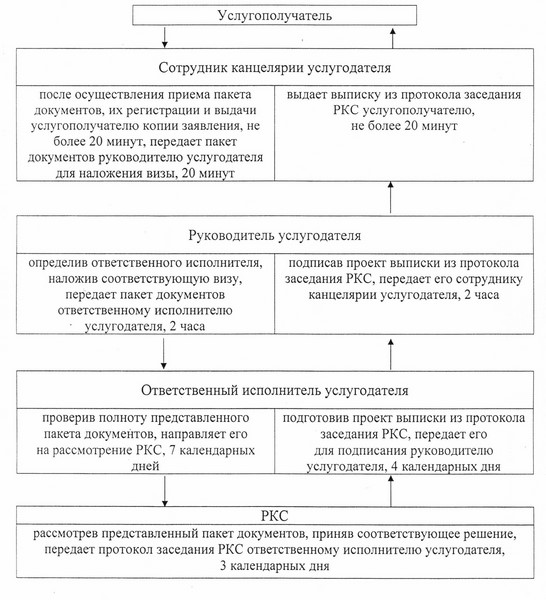 

Приложение 2 

к регламенту  Справочник бизнес – процессов оказания

государственной услуги "Предоставление

гарантий в рамках программы "Дорожная

карта бизнеса 2020"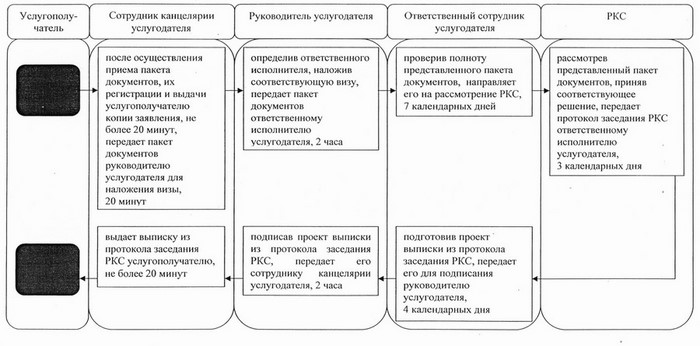 
					© 2012. РГП на ПХВ «Институт законодательства и правовой информации Республики Казахстан» Министерства юстиции Республики Казахстан
				